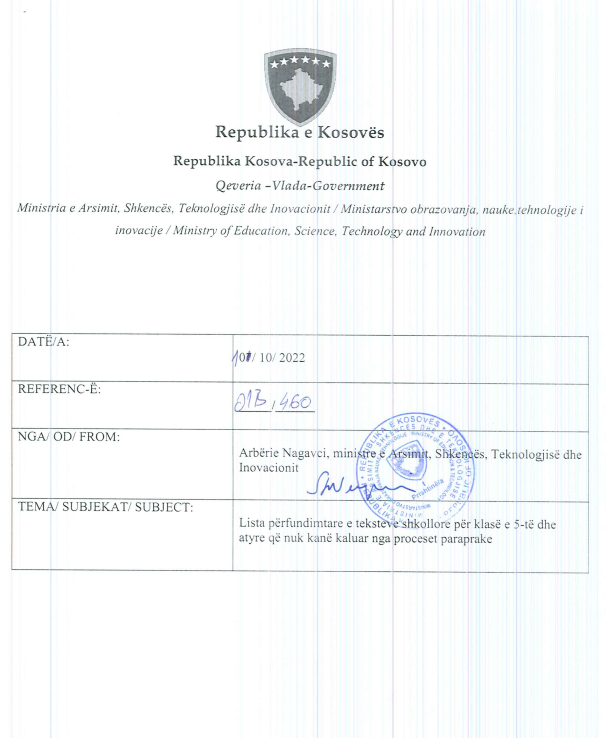 LISTA PERFUNDIMTARE E DORËSHKRIMEVE PËR KLASËN 5-Të DHE TË ATYRE QË NUK KANË KALUAR NGA PROCESET PARAPRAKENë vijim prezantojmë vlerësimin e dorëshkrimeve sipas recensentëve për secilën klasë dhe lëndë:	KLASA - V	VLERËSIMI I DORËSHKRIMEVE SIPAS RECENSENTËVE PËR KLASËN E PESTËGJUHË SHQIPEVLERËSIMI I DORËSHKRIMEVE SIPAS RECENSENTEVE PËR KLASËN E PESTËGJUHË SHQIPEVLERËSIMI I DORËSHKRIMEVE SIPAS RECENSENTEVE PËR KLASËN E PESTËEDUKATË FIGURATIVEVLERËSIMI I DORËSHKRIMEVE SIPAS RECENSENTEVE PËR KLASËN E PESTËEDUKATË MUZIKOREVLERËSIMI I DORËSHKRIMEVE SIPAS RECENSENTEVE PËR KLASËN E PESTËMATEMATIKËNJERIU DHE NATYRASHOQËRIA DHE MJEDISIEDUKATË FIZIKE, SPORTI DHE SHENDETISHKATHTËSI PËR JETËVLERËSIMI I DORËSHKRIMEVE SIPAS RECENSENTEVE PËR KLASËN E TRETËNJERIU DHE NATYRAVLERËSIMI I DORËSHKRIMEVE SIPAS RECENSENTEVE PËR KLASËN E TETËART FIGURATIVBIOLOGJIVLERËSIMI I DORËSHKRIMEVE SIPAS RECENSENTEVE PËR KLASËN E DHJETË EDUKATË FIZIKEVLERËSIMI I DORËSHKRIMEVE SIPAS RECENSENTEVE PËR KLASËN E DYMBËDHJETËGJUHË SHQIPEVLERËSIMI I DORËSHKRIMEVE SIPAS RECENSENTEVE PËR KLASËN E DYMBËDHJETËEDUKATË QYTETAREVLERËSIMI I DORËSHKRIMEVE SIPAS RECENSENTEVE PËR KLASËN E DYMBËDHJETËGJEOGRAFIMATEMATIKËVLERËSIMI I DORËSHKRIMEVE SIPAS RECENSENTEVE PËR KLASËN E PARËGJUHË TURKEVLERËSIMI I DORËSHKRIMEVE SIPAS RECENSENTEVE PËR KLASËN E PARËEDUKATË MUZIKOREVLERËSIMI I DORËSHKRIMEVE SIPAS RECENSENTEVE PËR KLASËN E DYTËGJUHË TURKEVLERËSIMI I DORËSHKRIMEVE SIPAS RECENSENTEVE PËR KLASËN E TRETËEDUKATË MUZIKOREVLERËSIMI I DORËSHKRIMEVE SIPAS RECENSENTEVE PËR KLASËN E TRETËEDUKATË FIGURATIVE(GJUHË TURKE)VLERËSIMI I DORËSHKRIMEVE SIPAS RECENSENTEVE PËR KLASËN E GJASHTË GJUHË TURKEVLERËSIMI I DORËSHKRIMEVE SIPAS RECENSENTEVE PËR KLASËN E SHTATËART FIGURATIV(GJUHË TURKE)VLERËSIMI I DORËSHKRIMEVE SIPAS RECENSENTEVE PËR KLASËN E TETËHISTORI(GJUHË TURKE)VLERËSIMI I DORËSHKRIMEVE SIPAS RECENSENTEVE PËR KLASËN E DHJETËGJUHË TURKEVLERËSIMI I DORËSHKRIMEVE SIPAS RECENSENTEVE PËR KLASËN E NJËMBËDHJETËART FIGURATIV(GJUHË TURKE)KLASAKODI I DORËSHKRIMITKODI I RECENSENTITKODI I RECENSENTITKODI I RECENSENTITPIKËTSHTËPIA BOTUESE5KODI I DORËSHKRIMITProfesor UniversitarMësimdhënësPedagog/ PsikologPIKËT5KODI I DORËSHKRIMITPIKËT5ALBAS2.865DUKAGJINI3.485BERATI1.455PEGI1.975IRISOFT1.95KLASASHTËPIA BOTUESEKODI I RECENSENTITKODI I RECENSENTITKODI I RECENSENTITPIKËT5SHTËPIA BOTUESEProfesor UniversitarMësimdhënësPedagog/ PsikologPIKËT5SHTËPIA BOTUESEPIKËT5LIBRI SHKOLLOR2.595ALBAS3.345DUKAGJINI3.695BERATI2.495PEGI2.645BBE1.625IRISOFT1.73KLASASHTËPIA BOTUESEKODI I RECENSENTITKODI I RECENSENTITKODI I RECENSENTITPIKËTSHTËPIA BOTUESE5SHTËPIA BOTUESEProfesor UniversitarMësimdhënësPedagog/ PsikologPIKËT5SHTËPIA BOTUESEPIKËT5ALBAS3.385DUKAGJINI3.375LUARASI2.185PEGI2.03KLASASHTËPIA BOTUESEKODI I RECENSENTITKODI I RECENSENTITKODI I RECENSENTITPIKËT5SHTËPIA BOTUESEProfesor UniversitarMësimdhënësPedagog/ PsikologPIKËT5SHTËPIA BOTUESEPIKËT5ALBAS3.135DUKAGJINI3.315BERATI2.805LUARASI2.795ILIRIAS2.455PEGI2.70KLASAKODI I DORËSHKRIMITKODI I RECENSENTITKODI I RECENSENTITKODI I RECENSENTITPIKËTSHTËPIA BOTUESE5KODI I DORËSHKRIMITProfesor UniversitarMësimdhënësPedagog/ PsikologPIKËT5KODI I DORËSHKRIMITPIKËT5LIBRI SHKOLLOR1.965ALBAS2.855DUKAGJINI2.865BERATI1.795LUARASINë dorëshkrim është identifikuar shtëpia botueseNë dorëshkrim është identifikuar shtëpia botueseNë dorëshkrim është identifikuar shtëpia botuese-5PEGI3.285BBE1.635IRISOFT1.575OFFICE KOSOVA2.14KLASASHTËPIA BOTUESEKODI I RECENSENTITKODI I RECENSENTITKODI I RECENSENTITPIKËT5SHTËPIA BOTUESEProfesor UniversitarMësimdhënësPedagog/ PsikologPIKËT5SHTËPIA BOTUESEPIKËT5ALBAS3.775DUKAGJINI3.705BERATI2.675LUARASI2.855BBE2.045IRISOFT2.76KLASASHTËPIA BOTUESEKODI I RECENSENTITKODI I RECENSENTITKODI I RECENSENTITPIKËT5SHTËPIA BOTUESEProfesor UniversitarMësimdhënësPedagog/ PsikologPIKËT5SHTËPIA BOTUESEPIKËT5ALBAS3.255DUKAGJINI3.765BERATI2.155PEGI3.49KLASASHTËPIA BOTUESEKODI I RECENSENTITKODI I RECENSENTITKODI I RECENSENTITPIKËT5SHTËPIA BOTUESEProfesor UniversitarMësimdhënësPedagog/ PsikologPIKËT5SHTËPIA BOTUESEPIKËT5ALBAS2.915DUKAGJINI3.505BERATI2.035LUARASI2.665PEGI2.835BBE1.935IRISOFT2.60KLASASHTËPIA BOTUESEKODI I RECENSENTITKODI I RECENSENTITKODI I RECENSENTITPIKËTSHTËPIA BOTUESE3SHTËPIA BOTUESEProfesor UniversitarMësimdhënësPedagog/ PsikologPIKËT3SHTËPIA BOTUESEPIKËT3LIBRI SHKOLLOR2.923ALBAS3.193DUKAGJINI3.893BERATI2.323LUARASI2.823PEGINë dorëshkrim është identifikuar shtëpia botueseNë dorëshkrim është identifikuar shtëpia botueseNë dorëshkrim është identifikuar shtëpia botuese-3MAGJIA E LIBRIT2.19KLASAKODI I DORËSHKRIMITKODI I RECENSENTITKODI I RECENSENTITKODI I RECENSENTITPIKËTSHTËPIA BOTUESE8KODI I DORËSHKRIMITProfesor UniversitarMësimdhënësPedagog/ PsikologPIKËT8KODI I DORËSHKRIMITPIKËT8LIBRI SHKOLLOR3.238ALBAS3.618DUKAGJINI3.138BERATI2.598BBE1.77KLASASHTËPIA BOTUESEKODI I RECENSENTITKODI I RECENSENTITKODI I RECENSENTITPIKËT8SHTËPIA BOTUESEProfesor UniversitarMësimdhënësPedagog/ PsikologPIKËT8SHTËPIA BOTUESEPIKËT8ALBAS2.198DUKAGJINI3.628PEGI1.94KLASASHTËPIA BOTUESEKODI I RECENSENTITKODI I RECENSENTITKODI I RECENSENTITPIKËT10SHTËPIA BOTUESEProfesor UniversitarMësimdhënësPedagog/ PsikologPIKËT10SHTËPIA BOTUESEPIKËT10PEGI3.25KLASASHTËPIA BOTUESEKODI I RECENSENTITKODI I RECENSENTITKODI I RECENSENTITPIKËT12SHTËPIA BOTUESEProfesor UniversitarMësimdhënësPedagog/ PsikologPIKËT12SHTËPIA BOTUESEPIKËT12ALBAS3.6212PEGI3.02KLASASHTËPIA BOTUESEKODI I RECENSENTITKODI I RECENSENTITKODI I RECENSENTITPIKËT12SHTËPIA BOTUESEProfesor UniversitarMësimdhënësPedagog/ PsikologPIKËT12SHTËPIA BOTUESEPIKËT12ALBAS3.34KLASAKODI I DORËSHKRIMITKODI I RECENSENTITKODI I RECENSENTITKODI I RECENSENTITPIKËTSHTËPIA BOTUESE12KODI I DORËSHKRIMITProfesor UniversitarMësimdhënësPedagog/ PsikologPIKËT12KODI I DORËSHKRIMITPIKËT12LIBRI SHKOLLOR3.1012ALBAS3.0812DUKAGJINI3.5112LUARASI3.09KLASAKODI I DORËSHKRIMITKODI I RECENSENTITKODI I RECENSENTITKODI I RECENSENTITPIKËTSHTËPIA BOTUESE12KODI I DORËSHKRIMITProfesor UniversitarMësimdhënësPedagog/ PsikologPIKËT12KODI I DORËSHKRIMITPIKËT12LIBRI SHKOLLOR3.2812ALBAS2.6212BERATI2.9712PEGI3.21KLASAKODI I DORËSHKRIMITKODI I RECENSENTITKODI I RECENSENTITKODI I RECENSENTITPIKËTSHTËPIA BOTUESE1KODI I DORËSHKRIMITProfesor UniversitarMësimdhënësPedagog/ PsikologPIKËT1KODI I DORËSHKRIMITPIKËT1141.63KLASAKODI I DORËSHKRIMITKODI I RECENSENTITKODI I RECENSENTITKODI I RECENSENTITPIKËTSHTËPIA BOTUESE1KODI I DORËSHKRIMITProfesor UniversitarMësimdhënësPedagog/ PsikologPIKËT1KODI I DORËSHKRIMITPIKËT1412.071433.22KLASAKODI I DORËSHKRIMITKODI I RECENSENTITKODI I RECENSENTITKODI I RECENSENTITPIKËTSHTËPIA BOTUESE2KODI I DORËSHKRIMITProfesor UniversitarMësimdhënësPedagog/ PsikologPIKËT2KODI I DORËSHKRIMITPIKËT2152.72KLASAKODI I DORËSHKRIMITKODI I RECENSENTITKODI I RECENSENTITKODI I RECENSENTITPIKËTSHTËPIA BOTUESE3KODI I DORËSHKRIMITProfesor UniversitarMësimdhënësPedagog/ PsikologPIKËT3KODI I DORËSHKRIMITPIKËT3421.73KLASAKODI I DORËSHKRIMITKODI I RECENSENTITKODI I RECENSENTITKODI I RECENSENTITPIKËTSHTËPIA BOTUESE3KODI I DORËSHKRIMITProfesor UniversitarMësimdhënësPedagog/ PsikologPIKËT3KODI I DORËSHKRIMITPIKËT3901.48KLASAKODI I DORËSHKRIMITKODI I RECENSENTITKODI I RECENSENTITKODI I RECENSENTITPIKËTSHTËPIA BOTUESE6KODI I DORËSHKRIMITProfesor UniversitarMësimdhënësPedagog/ PsikologPIKËT6KODI I DORËSHKRIMITPIKËT6162.40KLASAKODI I DORËSHKRIMITKODI I RECENSENTITKODI I RECENSENTITKODI I RECENSENTITPIKËTSHTËPIA BOTUESE7KODI I DORËSHKRIMITProfesor UniversitarMësimdhënësPedagog/ PsikologPIKËT7KODI I DORËSHKRIMITPIKËT7392.66KLASAKODI I DORËSHKRIMITKODI I RECENSENTITKODI I RECENSENTITKODI I RECENSENTITPIKËTSHTËPIA BOTUESE8KODI I DORËSHKRIMITProfesor UniversitarMësimdhënësPedagog/ PsikologPIKËT8KODI I DORËSHKRIMITPIKËT8363.25KLASAKODI I DORËSHKRIMITKODI I RECENSENTITKODI I RECENSENTITKODI I RECENSENTITPIKËTSHTËPIA BOTUESE10KODI I DORËSHKRIMITProfesor UniversitarMësimdhënësPedagog/ PsikologPIKËT10KODI I DORËSHKRIMITPIKËT10372.67KLASAKODI I DORËSHKRIMITKODI I RECENSENTITKODI I RECENSENTITKODI I RECENSENTITPIKËTSHTËPIA BOTUESE11KODI I DORËSHKRIMITProfesor UniversitarMësimdhënësPedagog/ PsikologPIKËT11KODI I DORËSHKRIMITPIKËT11402.61